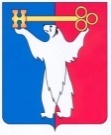 АДМИНИСТРАЦИЯ ГОРОДА НОРИЛЬСКАКРАСНОЯРСКОГО КРАЯРАСПОРЯЖЕНИЕ04.10.2022                          	  г. Норильск	      №  81-оргО внесении изменения в распоряжение Администрации города Норильска от 09.11.2021 № 110-оргВ связи с реорганизацией муниципального казенного учреждения «Управление земельных и имущественных отношений», 1. Внести в План проведения проверок соблюдения трудового законодательства и иных нормативных правовых актов в области охраны труда в муниципальных учреждениях муниципального образования город Норильск в 2022 году, утвержденный распоряжением Администрации города Норильска от 09.11.2021 № 110-орг (далее – План), следующие изменения:	1.1. пункт 44 Плана исключить.	2. Разместить настоящее распоряжение на официальном сайте муниципального образования город Норильск.Глава города Норильска			                                      Д.В. Карасев